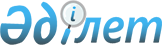 "Тасбөгет кенті көшелеріне жаңадан атау беру туралы" Тасбөгет кенті әкімінің 2010 жылғы 11 мамырдағы N 586 шешіміне өзгерістер енгізу туралыҚызылорда қаласы Тасбөгет кенті әкімінің 2012 жылғы 03 сәуірдегі N 938 шешімі. Қызылорда облысының Әділет департаменті Қызылорда қалалық Әділет басқармасында 2012 жылы 04 мамырда N 10-1-212 тіркелді      РҚАО ескертпесі.

      Мәтінде авторлық орфография және пунктуация сақталған.

      "Қазақстан Республикасындағы жергілікті мемлекеттік басқару және өзін-өзі басқару туралы" Қазақстан Республикасының 2001 жылғы 23 қаңтардағы Заңына сәйкес ШЕШЕМІН:



      1. "Тасбөгет кенті көшелеріне жаңадан атау беру туралы" Тасбөгет кенті әкімінің 2010 жылғы 11 мамырдағы N 586 шешіміне (нормативтік құқықтық актілерді мемлекеттік тіркеу тізілімінде 2010 жылғы 3 маусымда N 10-1-142 болып тіркелген, "Ақмешіт ақшамы" газетінде 2010 жылғы 11 маусымда N 25 санымен жарияланған) өзгерістер енгізілсін.



      Тасбөгет кенті әкімінің 2010 жылғы 11 мамырдағы N 586 шешімінің кіріспе бөлігі жаңа редакцияда жазылсын:

      "Қазақстан Республикасының "Қазақстан Республикасының әкімшілік-аумақтық құрылысы туралы" 1993 жылғы 8 желтоқсандағы және "Қазақстан Республикасындағы жергілікті мемлекеттік басқару және өзін-өзі басқару туралы" 2001 жылғы 23 қаңтардағы Заңдары, Қызылорда қалалық ономастикалық комиссиясының 2010 жылғы 11 наурыздағы N 2 ұйғарымы негізінде ШЕШЕМІН:".



      2. Осы шешімнің орындалуын бақылау кент әкімінің бас маманы А. Таспанова жүктелсін.



      3. Осы шешім алғаш рет ресми жарияланғаннан кейін күнтізбелік он күн өткен соң қолданысқа енгізіледі.      Әкім                                   Ә. Құтмамбетов
					© 2012. Қазақстан Республикасы Әділет министрлігінің «Қазақстан Республикасының Заңнама және құқықтық ақпарат институты» ШЖҚ РМК
				